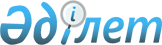 О переименовании улиц села Кокпекты Кокпектинского районаРешение акима сельского округа Кокпекты Кокпектинского района Восточно-Казахстанской области от 28 апреля 2020 года № 1. Зарегистрировано Департаментом юстиции Восточно-Казахстанской области 13 мая 2020 года № 7058
      Примечание ИЗПИ.

      В тексте сохранена авторская орфография и пунктуация.
      В соответствии с пунктом 2 статьи 35, пунктом 3 статьи 37 Закона Республики Казахстан от 23 января 2001 года "О местном государственном управлении и самоуправлении в Республике Казахстан", подпунктом 4) статьи 14 Закона Республики Казахстан от 8 декабря 1993 года "Об административно-территориальном устройстве Республики Казахстан", заключением Восточно-Казахстанской областной ономастической комиссии от 11 декабря 2019 года и учитывая мнение жителей села Кокпекты, аким Кокпектинского сельского округа РЕШИЛ:
      1. Переименовать улицы села Кокпекты Кокпектинского района:
      1) улицу Береговая в улицу Тәуелсіздік;
      2) улицу Строителей в улицу Нұр-Сұлтан;
      3) улицу Садовая в улицу Калихан Алтынбаев;
      4) улицу Горная в улицу Бармак Батыр;
      5) улицу Южная в улицу Құдайберген Нұрғалиев;
      6) улицу Лермонтова в улицу Отыншы Әлжанов;
      7) улицу Весенняя в улицу Хамит Токтамышев;
      8) улицу Суворова в улицу Кегенбай Би;
      9) улицу Чапаева в улицу Ыбырай Алтынсарин;
      10) улицу Астана в улицу Ұлы дала елі.
      2.Государственному учреждению "Аппарат акима Кокпектинского сельского округа" Кокпектинского района Восточно-Казахстанской области в установленном законодательством порядке обеспечить:
      1) государственную регистрацию настоящего решения в территориальном органе юстиции;
      2) в течении десяти календарных дней после государственной регистрации настоящего решения направление его копии на официальное опубликование в периодические печатные издания, распространяемые на территории района;
      3) размещение настоящего решения на интернет-ресурсе акима Кокпектинского района после его официального опубликования.
      3. Контроль за исполнением настоящего решения возложить на заместителя акима сельского округа Байсенгирова Серика Дуйсембаевича.
      4. Настоящее решение вводится в действие по истечении десяти календарных дней после дня его первого официального опубликования.
					© 2012. РГП на ПХВ «Институт законодательства и правовой информации Республики Казахстан» Министерства юстиции Республики Казахстан
				
      Аким округа

К. Алгазинов
